Гиперактивные дети. Как быть?  Речь  пойдет о детях импульсивных, беспокойных, взрывных, т.е. настоящих непосед. Они носятся, разбрасывают все, что попадает под руку, кричат, дерутся. Родителям с такими детьми ,ох,  как не просто, да и нам воспитателям тоже. Гиперактивный, или просто вертлявый? Как отличить подвижного и живого ребенка от гиперактивного? Проворство последнего обычно бывает выше, чем того требует ситуация, и отличается от поведения сверстников. Гиперактивные малыши в любых условиях (дома, в гостях, на улице, в детском саду) будут вести себя одинаково, везде бегать, прыгать. В ответ на бесконечные призывы родителей, остановиться, скорее всего, продолжат носиться и вертеться. Такой характер поведения становится особенно заметным в детском саду, так как именно там малыш впервые попадает в ситуацию организованную, что требует от него самоконтроля. В группе хорошо видно, что у одних детей - постоянная беготня, недостаточная заинтересованностью в занятиях, требующих минимальной умственной напряженности. У других - организованность, упорство, добросовестное выполнение порученного дела. Чрезмерная активность при дефиците внимания в пять раз чаще встречается у мальчиков, чем у девочек. Вспышки внимания в этих малышей бывают такие короткие, что они бросаются от одного дела к другому и не могут ни завершить. Они только сядут рисовать, как их  отвлекает шум за окном. Минуту смотрят на улицу - и возвращаются к своим игрушкам. Однако сразу вскакивают, ходят  по группе, возвращаются к своему столу, но по дороге останавливаются, чтобы поиграть в мяч. Сосредоточиться на порученном деле даже на короткое время для такого ребенка - непреодолимая проблема. Часто без какой-либо видимой причины гиперактивные переходят от пассивности к крайнему возбуждению.Как быть с таким ребенком? Все - в ваших силах! Гиперактивность надо перевести в определенные рамки. Вот некоторые пути коррекции гиперактивности.1. Дайте выход лишней энергии. Ребенку нужны ежедневные физические упражнения на свежем воздухе - бег, занятия спортом, длительные прогулки2. Из-за собственной импульсивность гиперактивные дети постоянно попадают в разные неприятности. Однако не спешите ругать ребенка, стыдить или наказывать. Ведь он иначе не может себя вести. Не забывайте о том, что к постоянным замечаниям малыш скоро привыкнет и перестанет обращать на них внимание. 3. Сверхактивный малыш воспринимает меньшее количество правил, чем обычные дети. Установите для него несколько понятных правил. Ребенок не должен постоянно слышать: «Этого делать нельзя», «Прекрати!». 4. Выражайте свои мысли конкретно, точно. Например, не следует спрашивать: «Ты что, не можешь найти свою куртку». Скажите: «Найди свою куртку и покажи мне». Если ваши указания выходят за пределы одного предложения, они плохо воспринимаются детьми с переменным вниманием.В. Оклендер в работе с гиперактивными детьми рекомендует использовать два основных приема: сглаживание напряжения и следование за интересами ребенка. Снять напряжение ребенку помогают занятия с глиной, крупой, песком, водой, рисование с помощью пальцев. Кроме того, взрослый может следовать за интересами ребенка, наблюдая, что его увлекает в данный момент, что притягивает его интерес. Например, если ребенок подходит к окну, взрослый делает это вместе с ним и пытается определить, на каком предмете остановился взгляд ребенка, и старается удержать внимание малыша на этом предмете, подробно описывая детали предмета. Р. Кэмпбелл считает, что основными ошибками взрослых при  работе с  гиперактивным  ребенком  являются: - недостаток эмоционального внимания, подменяемого медицинским уходом; - недостаток твердости и контроля в воспитании; - неумение воспитывать в детях навыки управления гневом. Если между взрослым и ребенком налажен эмоциональный контакт, гиперактивный ребенок проявляет гиперактивность в гораздо меньшей степени. “Когда таким детям уделяют внимание, слушают их, и они начинают чувствовать, что их воспринимают всерьез, они способны каким-то обраэом свести до минимума симптомы своей гиперактивности” - В. Оклендер  Коррекционную работу с такими детьми можно проводить в рамках игровой терапии. Но так как гиперактивные дети не всегда воспринимают границы дозволеного, следует обращать особое внимание на ограничения и запреты, вводимые в процессе занятий с    ребенком. Их следует делать спокойным, но вместе с тем уверенным тоном.Наш адрес:Калужская областьп. Бабыниноул. Центральная д.25тел.МКДОУ « Детский сад « Улыбка»п. БабыниноВ помощь воспитателю ГИПЕРАКТИВНЫЕ ДЕТИ. КАК БЫТЬ?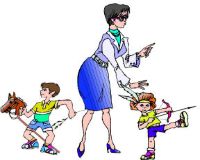 п. Бабынино2014 год